公司简介广东百安机电消防安装工程有限公司（简称：百安）创立于1995年5月，隶属于百安集团，注册资金伍仟伍佰伍拾伍万元，拥有机电消防安装专业承包壹级、消防设施工程专业承包壹级、消防设施工程设计专项甲级等资质，2002年由国企改制为民营企业。百安公司主要致力于地铁项目、大型厂房级建筑的机电、消防工程的安装、维修及保养。公司业务范围覆盖广州、福建、南宁等地地铁项目。公司自成立以来,已先后承接和完成了广州南站、佛山西站、广汽本田汽车有限公司、广州汽车乘用车有限公司、广州地铁、中国南方电网有限责任公司、保利利和投资有限公司、广州世贸服装城、东方之珠花园、韶关电厂、珠海电厂、湛江电厂、高露洁有限公司、箭牌糖果(中国)有限公司、广州普利司通化工制品有限公司、麦德龙、广州霸王化妆品有限公司霸王(中国)等500多项大中型消防工程的施工安装任务及广州地铁等项目的机电、消防维修保养工程。公司现有员工一千多人，其中，大专以上学历632人，中级职称以上296人 。公司人才理念人尽其才，适才所用，动态平衡公司用人标准以德为先，德才兼备招聘岗位：地铁维保技术员/城轨维保技术员薪酬福利1、实习生工资3000左右/月；2、毕业生工资3500~5800元/月；3、一年调薪一次，一年两次晋升机会4、公司为员工购买商业保险/社会保险5、带薪年休假6、员工旅游7、重要假日公司发放节日礼金、慰问礼品8、免费提供宿舍9、免费乘坐地铁10、定期培训，并进行技能考评，根据考评情况进行调薪实习生培养途经1、岗前培训：规章制度、安全培训等2、岗位实习：岗位师徒带教3个月3、顶岗实操：岗位独立操作3个月4、上岗跟进：公司将为期半年以上表现优异的实习生开展座谈，经学校同意后提前录取为正式员工任职条件：    1、大专及以上学历；持有电工上岗证/焊工证/制冷证等相关证件；身体健康，双眼辨色能力正常；4、良好的抗压能力和协作、学习能力；5、良好服务和服从意识。我们的优势：1、我们从事的是一个充满朝气、充满机遇的行业。地铁经过这么多年的发展与沉淀，逐渐已经趋于成熟，快速发展。2、我们是一支专业的团队。我们的成员拥有多年的机电消防安全专业技术背景，在这里，你将得到专业师傅手把手地“带”“帮”“传”。你的专业知识将淋漓尽致地运用到工作当中。3、我们有更好的发展平台。除公司内部员工提拔外，公司鼓励员工向更高平台发展，每年都为地铁等单位输送大批的专业人才。公司公众号：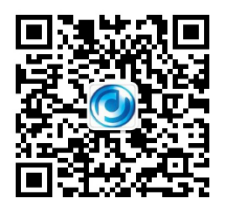 公司地址：广州市天河区华观路1933号A栋305-307联系人：黄先生  18620094222